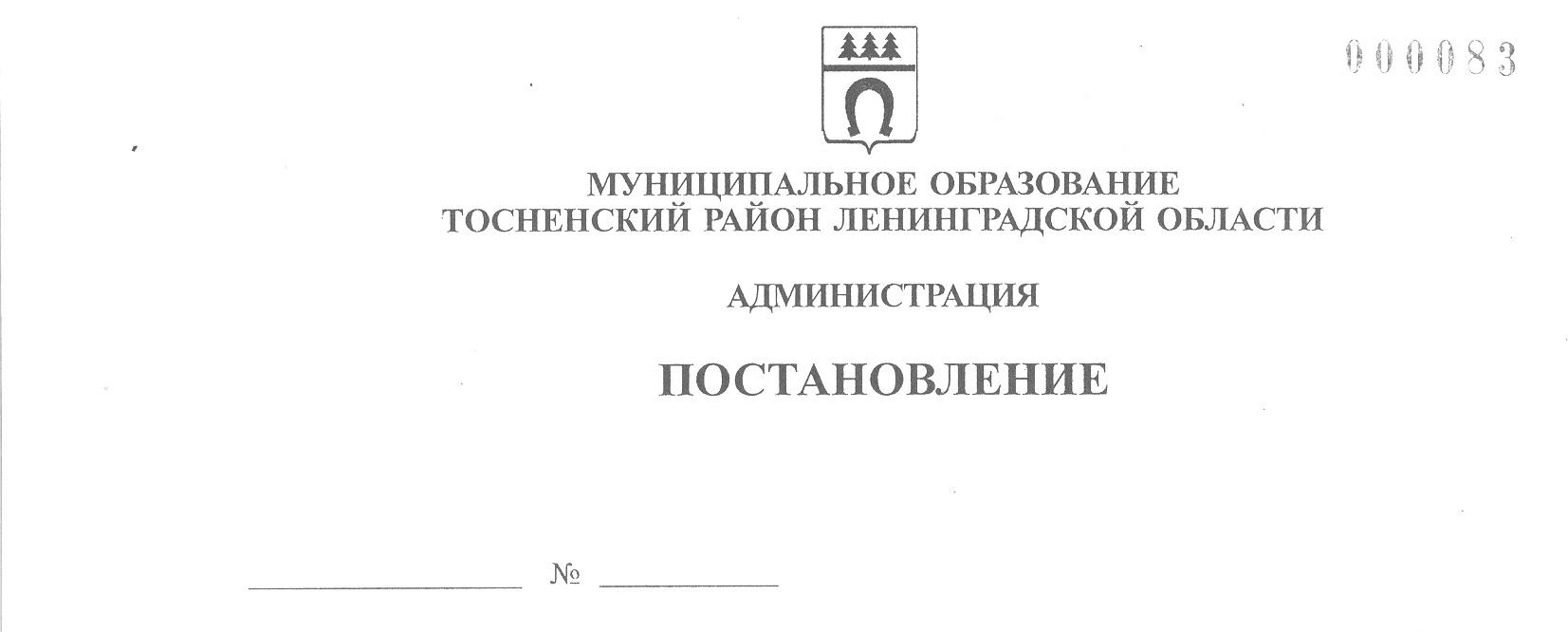 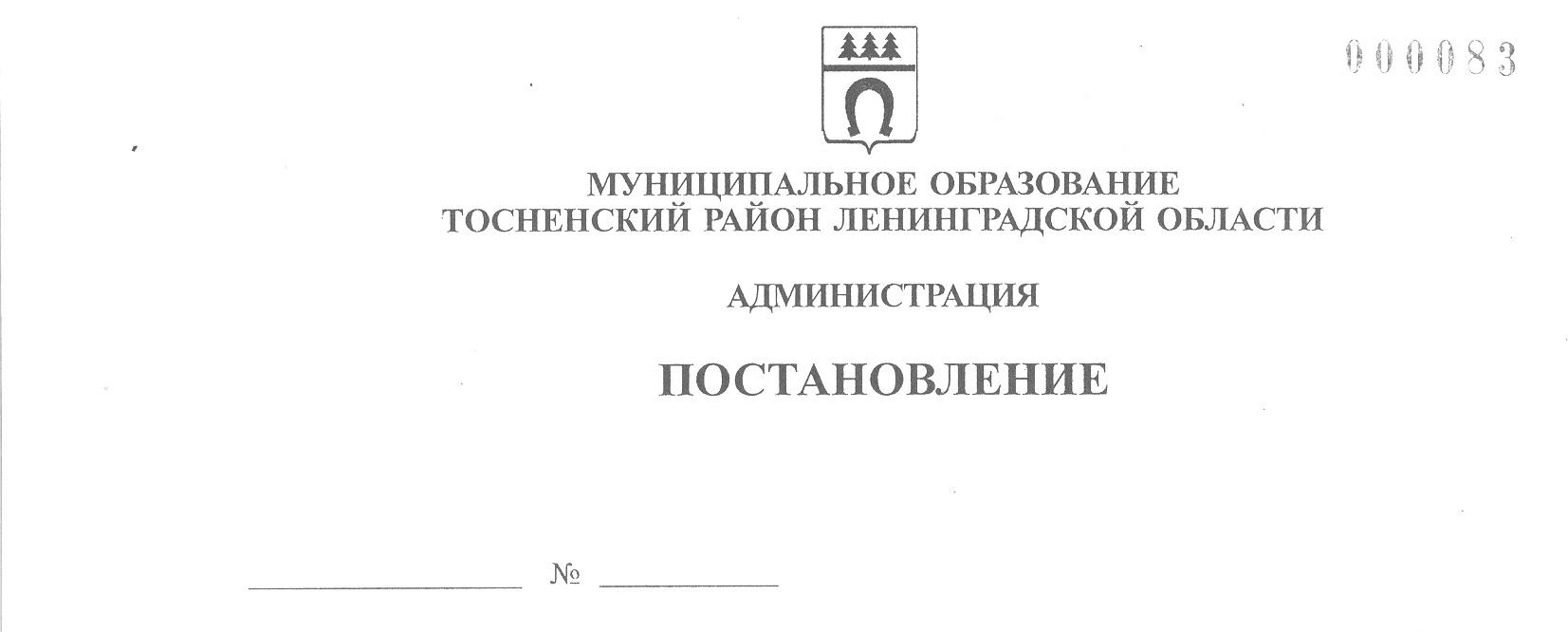      14.11.2022                           4196-паО подготовке и проведении культурного мероприятия «Za Победу» в поддержку специальной военной операции по защите интересов Российской Федерациии частичной мобилизации	В целях подготовки и проведения культурного мероприятия «Za Победу», направленного на поддержку специальной военной операции по защите интересов Российской Федерации и частичной мобилизации, в соответствии с пунктом 19.1 части 1 статьи 15 Федерального закона от 06.10.2003 № 131-ФЗ «Об общих принципах организации местного самоуправления в Российской Федерации» администрация муниципального образования Тосненский район Ленинградской областиПОСТАНОВЛЯЕТ:	1. Утвердить состав рабочей группы по подготовке и проведению культурного мероприятия «Za Победу» в поддержку специальной военной операции по защите интересов Российской Федерации и частичной мобилизации (приложение 1).	2. Утвердить план по подготовке и проведению культурного мероприятия «Za Победу» в поддержку специальной военной операции по защите интересов Российской Федерации и частичной мобилизации (приложение 2).	3. Пресс-службе комитета по организационной работе, местному самоуправлению, межнациональным и межконфессиональным отношениям администрации муниципального образования Тосненский район Ленинградской области обеспечить обнародование настоящего постановления в порядке, установленном Уставом муниципального образования Тосненский муниципальный район Ленинградской области.	4. Контроль за исполнением постановления возложить на заместителя главы администрации муниципального образования Тосненский район Ленинградской области Романцова А.А.	5. Настоящее постановление вступает в силу со дня его принятия.Глава администрации                                                                              А.Г. КлементьевВоробьева Оксана Владимировна, 8(81361)3320412 гвПриложение 1к постановлению администрациимуниципального образованияТосненский район Ленинградской областиот  14.11.2022  № 4196-паСостав рабочей группы по подготовке и проведению культурного мероприятия «Za Победу» в поддержку специальной военной операции по защите интересов Российской Федерации и частичной мобилизации	Руководитель рабочей группы: Клементьев Андрей Геннадьевич, глава       администрации муниципального образования Тосненский район Ленинградской области.	Заместитель руководителя рабочей группы: Тычинский И.Ф. – первый         заместитель главы администрации муниципального образования Тосненский район Ленинградской области.	Члены рабочей группы:Приложение 2к постановлению администрациимуниципального образованияТосненский район Ленинградской областиот  14.11.2022  № 4196-паПЛАНпо подготовке и проведению культурного мероприятия «Za Победу» в поддержку специальной военной операции по защите интересов Российской Федерации и частичной мобилизацииБарыгин Максим Евгеньевич– директор МКУ «Управление зданиями,    сооружениями и объектами внешнего благоустройства» Тосненского городского поселения Тосненского района Ленинградской     области;Воробьева Оксана Владимировна– председатель комитета по организационной работе, местному самоуправлению, межнациональным и межконфессиональным отношениям администрации муниципального образования Тосненский район Ленинградской области;Горленко Светлана Анатольевна– заместитель главы администрации муниципального образования Тосненский район Ленинградской области;Забабурина Екатерина Вадимовна– главный специалист пресс-службы комитета по организационной работе, местному самоуправлению, межнациональным и межконфессиональным отношениям администрации муниципального образования      Тосненский район Ленинградской области;Запорожская Валентина Михайловна– председатель комитета образования администрации муниципального образования Тосненский район Ленинградской области;Кожухова Светлана Алексеевна– директор МАУ «Тосненский районный культурно-спортивный центр»;Романцов Александр Алексеевич– заместитель главы администрации муниципального образования Тосненский район Ленинградской области;Тарабанова Алина Владимировна– начальник отдела по культуре и туризму администрации муниципального образования Тосненский район Ленинградской области;Цай Игорь Александрович– заместитель главы администрации муниципального образования Тосненский район Ленинградской области по безопасности№п/пНаименование мероприятияСрок исполненияОтветственный исполнительПодготовка территории к проведению статического показа военной техники зенитно-ракетных войск вооруженных сил Российской Федерации:- очистка и последующая уборка места площади перед зданием МАУ «Тосненский районный культурно-спортивный центр»;- тематическая озвучка площади с 10.00 до 15.00.до 19.11.2022 и в день проведения мероприятияБарыгин М.Е.Тарабанова А.В.Кожухова С.А.Представление информации в ГБУЗ ЛО «Тосненская межрайонная клиническая больница», отдел государственного пожарного надзора Тосненского района Ленинградской области, ОМВД России по Тосненскому району Ленинградской области, территориальный орган ФСБ Россиидо 19.11.2022Воробьева О.В.Организация и проведение культурной программы в концертном зале МАУ «Тосненский районный культурно-спортивный центр», церемонии награждения, в т. ч. подготовка сценарного планадо 19.11.2022 и в день проведения мероприятияТарабанова А.В.Кожухова С.А.Организация и торжественное открытие выставки «Под знаменем Победы»до 19.11.2022 и в день проведения мероприятияТарабанова А.В.Кожухова С.А.Контроль за обеспечением общественного порядка во время мероприятия, в т. ч. статического показа военной техники зенитно-ракетных войск вооруженных сил Российской Федерации19.11.2022Цай И.А.Представление информации в СМИ, обеспечение информационной поддержки во время проведения мероприятиядо 19.11.2022 и в день проведения мероприятияЗабабурина Е.В.Формирование списка гостей и организация их приглашения для участия в мероприятиидо 19.11.2022Воробьева О.В.Обеспечение участия в мероприятии учащихся школ Тосненского района, в т. ч. на торжественном открытии выставки «Под знаменем Победы»19.11.2022Запорожская В.М.Организация и проведение приема главы муниципального образования Тосненский район Ленинградской области и главы администрации муниципального образования Тосненский район Ленинградской области с участниками специальной военной операции войсковой части 28037, расположенной на территории Тосненского района19.11.2022Воробьева О.В.Тарабанова А.В.Кожухова С.А.Изготовление и распространение афишдо 19.11.2022Тарабанова А.В.Изготовление сувенирной продукции с символикойдо 19.11.2022Воробьева О.В.Подготовка официальных наград Ленинградской области и муниципального образования Тосненский район Ленинградской области, организация и участие в проведении церемонии награждения19.11.2022Савкина О.А.